2013 Greater Louisville Cross Country Classic Date:		Saturday, October 5th, 2013Event Host:	Eastern High School & Greater Louisville Sports Commission Meet Director:  MS/HS Director- Mike Horan- (502)-807-1165 Michael.horan@jefferson.kyschools.us College Director- David Lawhorn- (502) 330-1933 lawho9@aol.com Race Site:		E.P Tom Sawyer State Park- 3000 Freys Hill Rd. Louisville, KY 40241  All teams will be asked to set up team camps in the area near the softball fields and may wish to park in the secondary lot nearer to that site.Entry Deadline:		Entries are due by Sunday, September 29th   Entry Requirements	 Teams will be allowed 7 varsity entries, 10 junior varsity entries, and 10 middle school entries.  The hytek entry file will be sent out in early September.Race Schedule:Note: A new time schedule has been adopted for 2013 to integrate the College and HS meetCollege Men’s Gold Race #1	9:30am		College Women’s Gold Race #1 	10:15amCollege Men’s Blue Race #2 	10:45am 	College Women’s Blue Race #2 		11:30amHigh School Boys Invite 5k* 	12:00pm 	High School Girls Invite 5k* 		12:30pmCollege Men’s Silver Race #3	1:00pm 	College Women’s Silver Race #3 	1:45pmHigh School Boys Open 5k 	2:30pm		High School Girls Open 5k 		3:00pmMiddle School Boys 4k 		3:30pm		Middle School Girls 4k 			4:00pm*Note that the High School Invitational Races will use chip timing and will have a fixed size.  If the field size exceeds capacity some varsity teams will race in the Open Races.  Priority will be given to teams and individuals based first on high quality current season performances and on early commitment/payment.Entry Fee:	If paid on or before September 10th:Varsity- $50 per team.  JV- $40 per team.  Middle schools- $30 per teamIf paid after September 10th:Varsity- $60 per team.  JV- $50 per team.  Middle schools- $40 per teamIf you do not have a full team individuals will cost $10 per person but any individuals must be entered by the school coach, and must compete for the school (no unattached athletes).Awards:		Awards to top 25 individuals in each race			Team awards to the top 3 teams for each raceQuestions about the High/Middle School meet to Mike Horan (michael.horan@jefferson.kyschools.us ).  Please email your intent to compete before September 10th so we can manage the field sizes.Spectators will be charged a $5 fee at Tom Sawyer Park.Payment Form – Please send in with team payment2013 Greater Louisville Cross Country Classic Meet All Payment should be received by Monday September 30th.  Any payment received after that deadline will be charged a $25 collection fee.Checks payable to: Eastern High SchoolPlease return to Payment to:Mike Horan- GLCEastern HS12400 Old Shelbyville RdLouisville, KY  40243Early Entry Fees if received on or before September 10th 									Total Cost ________Fees if received after September 10th 									Total Cost ________School						Coach					Phone						Email										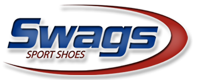 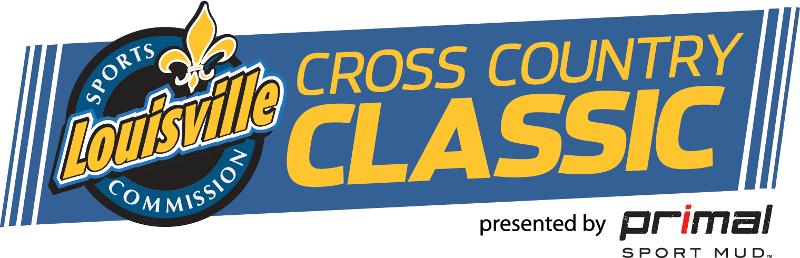 Questions about the High/Middle School meet to Mike Horan (michael.horan@jefferson.kyschools.us ).Remember to commit via email and pay early in order to be included for consideration for the High School Invitational races.Varsity Entry$50/team ($100 boys & girls)Varsity total _______Junior Varsity Entry$40/team ($80 boys & girls)JV total _______Middle School Entry$30/team ($60 boys & girls)MS total _______Varsity Entry$60/team ($120 boys & girls)Varsity total _______Junior Varsity Entry$50/team ($100 boys & girls)JV total _______Middle School Entry$40/team ($80 boys & girls)MS total _______